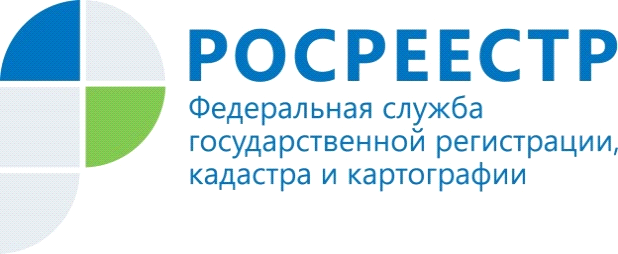 ПРЕСС-РЕЛИЗВ Правительстве Иркутской области обсудили вопросы повышения качества государственных и муниципальных услуг  Четвертого октября 2018 года в здании Правительства Иркутской области состоялось заседание подкомиссии по повышению качества государственных и муниципальных услуг  под председательством заместителя Председателя Правительства Иркутской области Антона Логашова. В заседании приняли участие заместитель директора Иркутского филиала Кадастровой палаты Евгения Бутакова, начальник отдела информационных технологий Олег Сыров, заместитель начальника отдела обработки документов и обеспечения учетных действий Анна Антонова и ведущий инженер отдела обеспечения ведения ЕГРН Марина Распутина. В ходе мероприятия обсуждались вопросы  взаимодействия с информационной системой о государственных и муниципальных платежах на территории Иркутской области, о реализации целевой модели  «Осуществление контрольно-надзорной деятельности в субъектах РФ», об утверждении схемы размещения многофункциональных центров и их результативности. Одним из рассматриваемых вопросов был вопрос эффективности работы межведомственного электронного взаимодействия. Представителями филиала подкомиссии была представлена информация о значениях показателей по работе системы межведомственного электронного взаимодействия органа регистрации прав и органов местного самоуправления Иркутской области. На первое сентября 2018 года доля поступивших в электронной форме запросов о предоставлении сведений из Единого реестра недвижимости от общего количества поступивших запросов составила более 80%.Для достижения целевых показателей по межведомственному электронному взаимодействию посредством СМЭВ, утвержденных «дорожными картами» в ходе оказания государственных услуг по  кадастровому учету и регистрации прав, а также по предоставлению сведений, содержащихся в Едином реестре недвижимости,  филиалом было рекомендовано органам местного самоуправления Иркутской области взаимодействовать с органом регистрации прав исключительно в электронном виде, не прибегая к услугам многофункциональных центров.Распутина М.Н, ведущий инженер отдела обеспечения ведения ЕГРН филиала ФГБУ «ФКП Росреестра» по Иркутской области